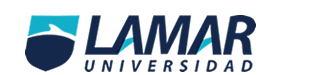 Roberto de Jesús Zúñiga LópezMaestro: Andrés Zamudio GarcíaMateria: Lengua extranjera 4LAMAR Universidad4-A BEO25 de febrero de 2016Simple past and its uses:The simple past, also known as the simple past, is the verb tense used in the English language to narrate events that occurred at a specific time in the past. It corresponds in its meaning to the simple present perfect tense in Spanish.Simple past usually have time expressions that refer to the past, such as yesterday, last night / week / month / year / Tuesday, Then, When?, ¿How long ago...?, Aug, in 1997, etc.When the verb is regular, the statements are constructed using the infinitive and adds them ending ed (or d if the infinitive ends in e.)Leonardo da Vinci painted the Mona Lisa.The teacher used a red pencil to correct the exams.When the verb is irregular, it lies in the second column (listed in the simple past)I went fishing last weekend.He bought a car.When the verb is irregular, it lies in the second column (listed in the simple past).I didn't go to Salamanca last month.I didn't do my homework yesterday.Sources:Wikipedia, Aprende ingles fácil, aula fácil.Text about me in simple past:As a kid I liked that my parents take me to the circus and also going to the park and played with my ball.
My dad bought me drinks and cookies and all were happy.
I really liked playing with dinosaur and learned about how they lived in the past, learned how life evolved on the planet.
I also remember that I liked to eat potatoes, when I went to the movies ate popcorn and soda.
I went every year at Christmas party with my grandparents. He played with my cousins and we had fun bowling.
I also like watching movies of animal themes. But what I liked best was when I gave my gift.
The gift that I really liked was a giant dinosaur that gave me my uncle Hector.Also playing video games Saturday and Sunday because in the week and spent my time studying these activities.When I was in the car I saw people passing because I liked to see that people were doing as well as we passed shops